PALM SUNDAY SERVICE 2022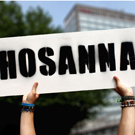 We assemble at Christmas Tree FarmThe Blessing of the PalmsAfter we have received a Palm Cross we process down from Christmas Tree Farm to St Mary’s ChurchCall to Worship (repeated as we walk)Blessed is the one who comes in the name of the Lord.
Hosanna, hosanna, HOSANNA!
Blessed is the one who is obedient unto death.
Hosanna, hosanna, HOSANNA!
Blessed is the one who saves us.
Hosanna, hosanna, HOSANNA!
Blessed is the one who comes in the name of the Lord.
Hosanna, hosanna, HOSANNA!Songs as we walk...waving our Palm Crosses!HOSANNA, hosanna, hosanna in the highest.Hosanna, hosanna, hosanna in the highest.Lord we lift up Your name, with hearts full of praise,Be exalted, O Lord, my God,Hosanna in the highest.Glory, glory, glory to the King of kings.Glory, glory, glory to the King of kings.Lord, we lift up Your name, with hearts full of praise,Be exalted, O Lord, my God,Glory to the King of kings.I WILL ENTER HIS GATES with thanksgiving in my heart,I will enter His courts with praise;I will say this is the day that the Lord has made,I will rejoice for He has made me glad.He has made me glad,He has made me glad,I will rejoice for He has made me glad.He has made me glad,He has made me glad,I will rejoice for He has made me glad. When we arrive at church please find a seat and collect a hymn book as you arrive.Praise to the LordGive thanks to the Lord, for God is good.
God’s love endures for ever.
This is the day that the Lord has made.
God’s love endures for ever.
God has opened the way for the people.
God’s love endures for ever.
Let all the people say: 
God’s love endures for ever.  Amen.Prayer of ConfessionWe lay before our king all that we are and all that we bring; 
the good and the bad, the riches and the poverty, 
our strengths and our weaknesses. 
We confess our sins in penitence and faith, 
for we are not a forsaken people. 
God will hear the cry of our hearts, 
and will have mercy upon us.SilenceGod’s face shines upon us. God has given us light.
We trust God to save us.
Hosanna. God, our God, 
hear the cry of our hearts and save us. 
Amen.Hymn 79 Dear Lord and FatherBible Reading:  Luke 19:28-40TalkCreed – after each section we make the responseWe believe and trust in himOffertory Hymn 728 Give me oil in my lampPrayers, ending with the Lord’s PrayerOur Father, who art in heaven,
hallowed be thy name;
thy kingdom come;
thy will be done;
on earth as it is in heaven.
Give us this day our daily bread.
And forgive us our trespasses,
as we forgive those who trespass against us.
And lead us not into temptation;
but deliver us from evil.
For thine is the kingdom,
the power and the glory,
for ever and ever.  Amen.We join together in Holy CommunionPlease come to the communion rail as directed either to receive bread and wine or a prayer of blessing.Prayer after communionProcession of the cross.  As we reach the end of the service, please follow the cross as it leaves the church.Hymn 400 My song is love unknownClosing worshipLet us be still for a moment, 
as we prepare to follow Jesus 
on his Holy Week journey to the cross.
As we cheer today, 
as we are sad on Good Friday, 
and as we celebrate Easter, 
let us be true pilgrims together. 
Amen.SilenceLord God, you are truth, and I answer to you.
If you, Lord, stand with me,
I will not turn aside, I will not turn back.
Help me to be obedient and teach me to follow 
the Way of the Cross, 
in Jesus’ name, and for Jesus’ sake. Amen.BlessingMay each day bring you opportunities 
to be thankful, 
each night bring you rest and sleep,
and may this Holy Week draw you closer 
to God the Father and to his Son, Jesus Christ.  Amen.Please return to church for refreshments before you go home.  Full details of services for Holy Week and Easter are found on this week’s notice sheet.							10/04/2022